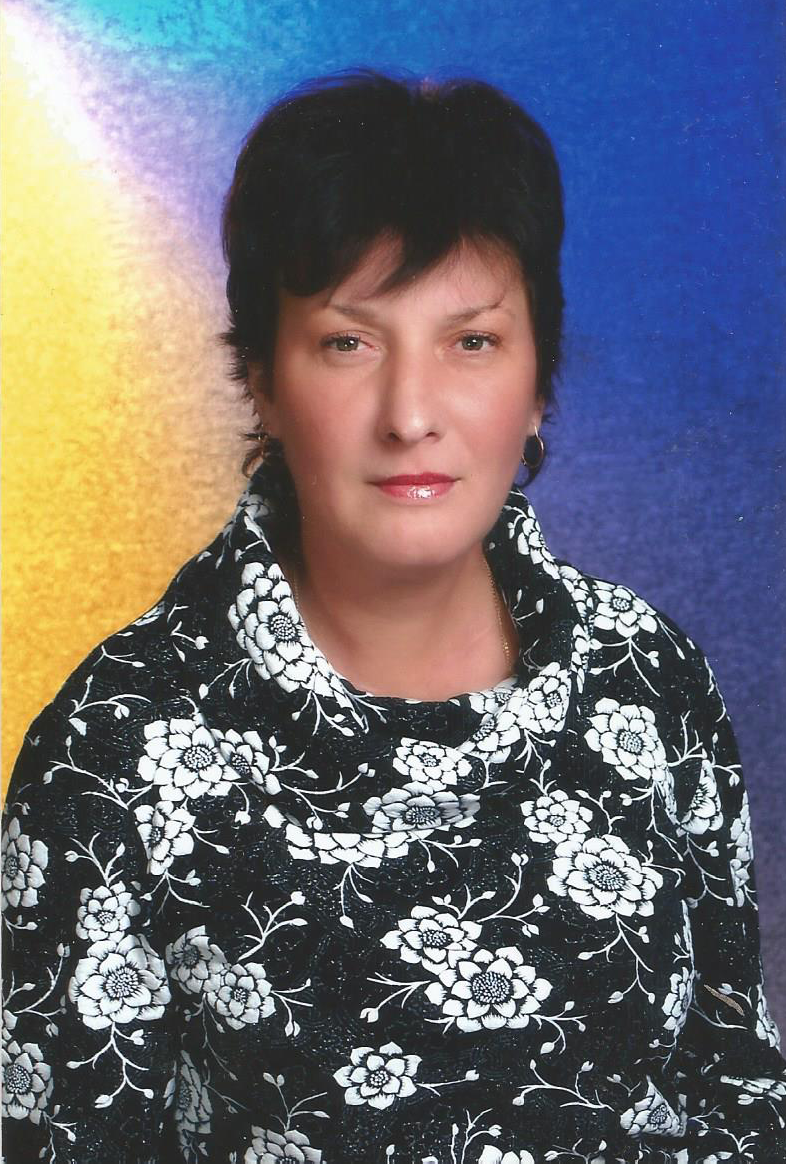 ФИО: Ермакова Наталья Николаевна.Дата рождения: 25. 11. 63.Образование: Ярославское медицинское училище №1.Место работы: МДОУ Детский Сад 109.Занимаемая должность: воспитатель.Общий стаж: 33.Педагогический стаж: 22.Категория: 1.Тема: Влияние мелкой моторики на развитие речи детей раннего возраста. 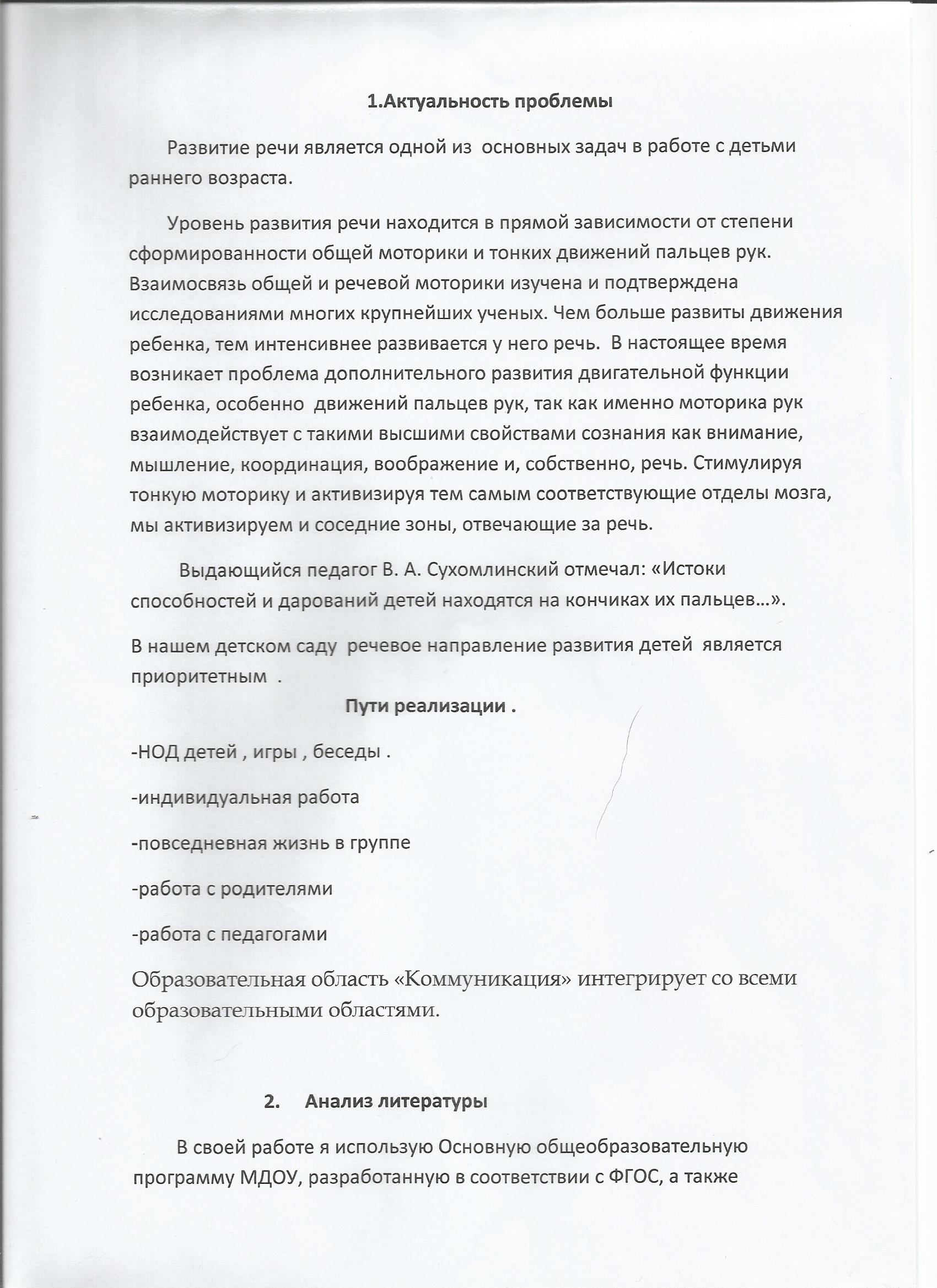 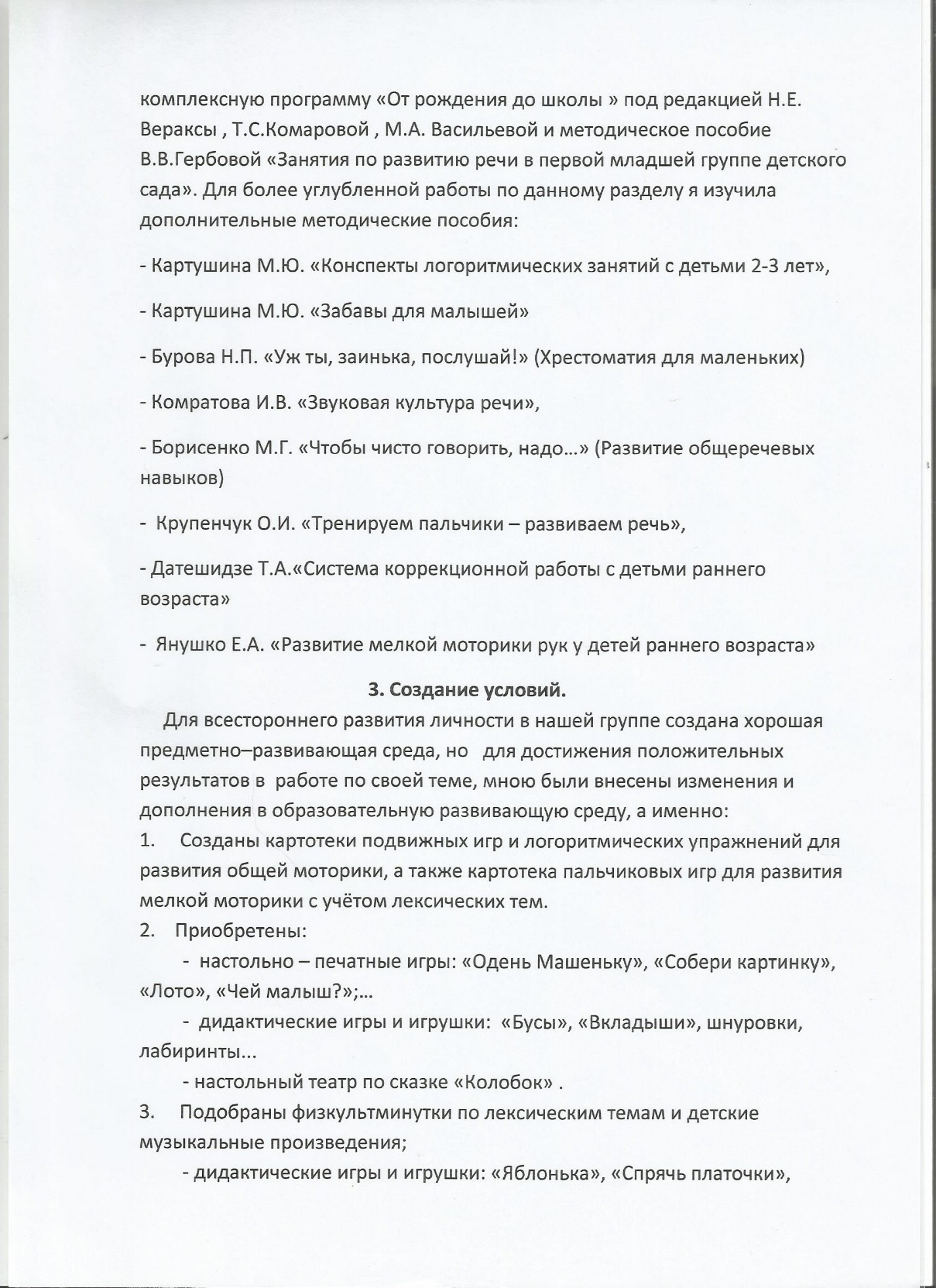 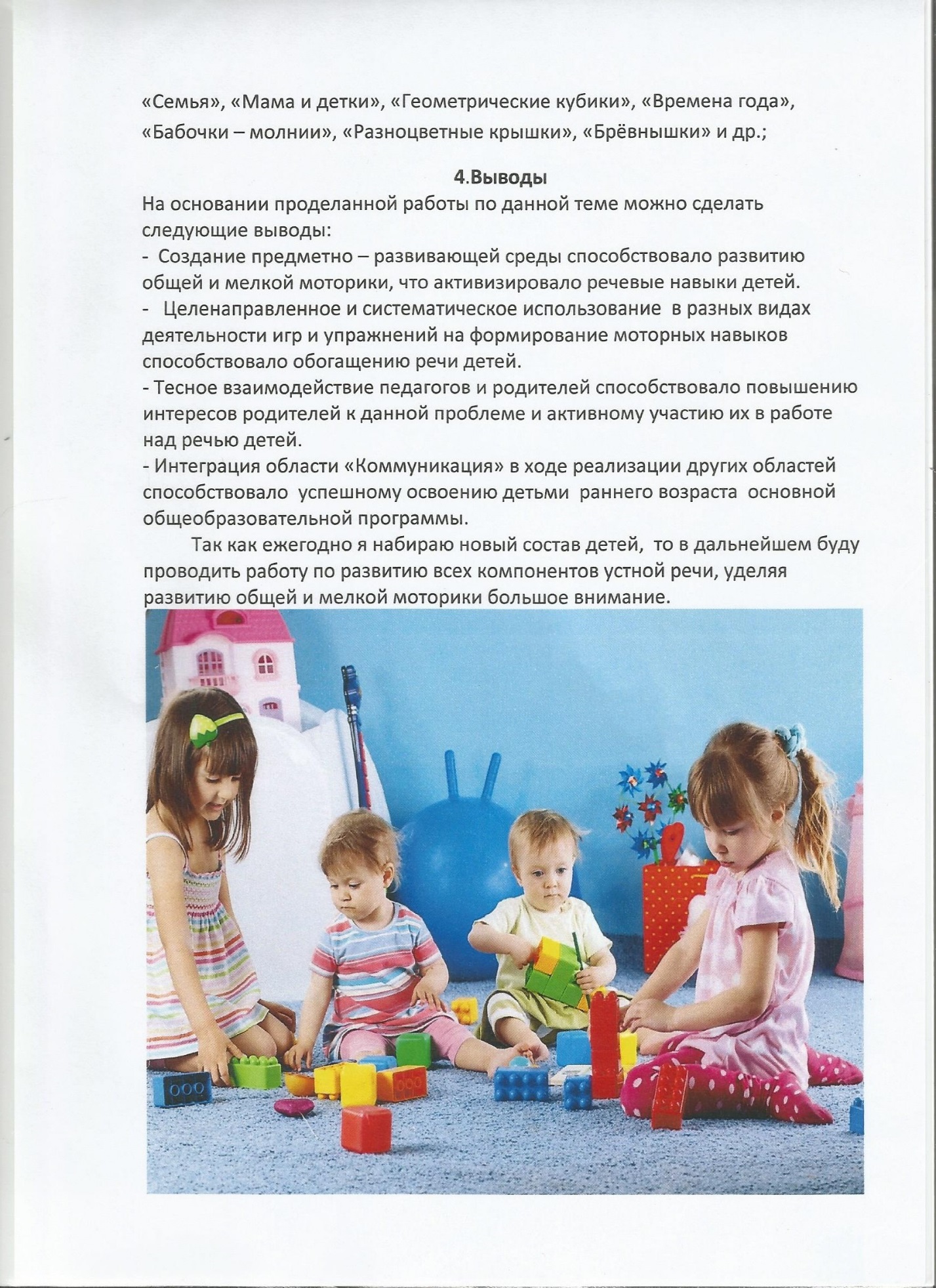 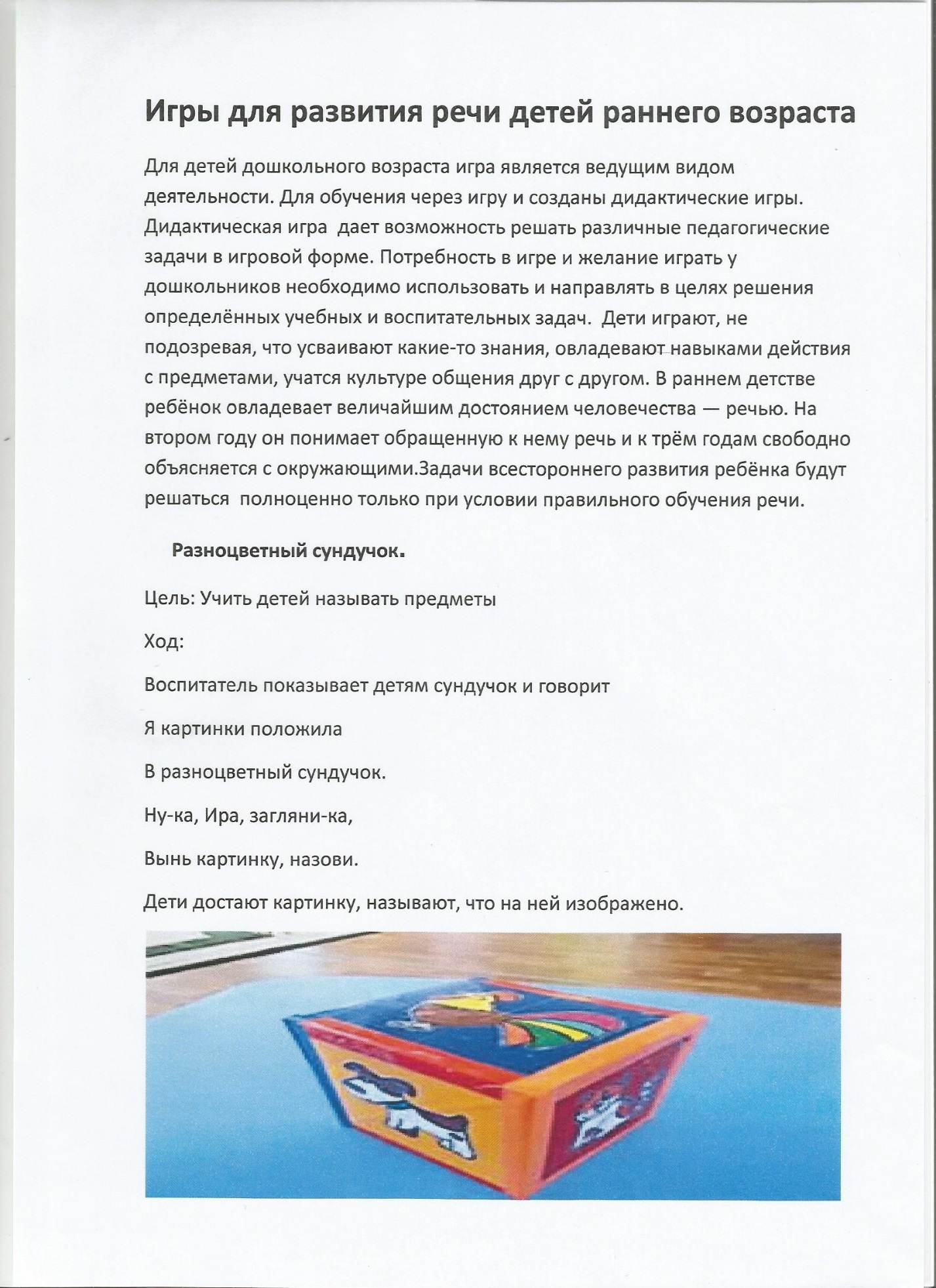 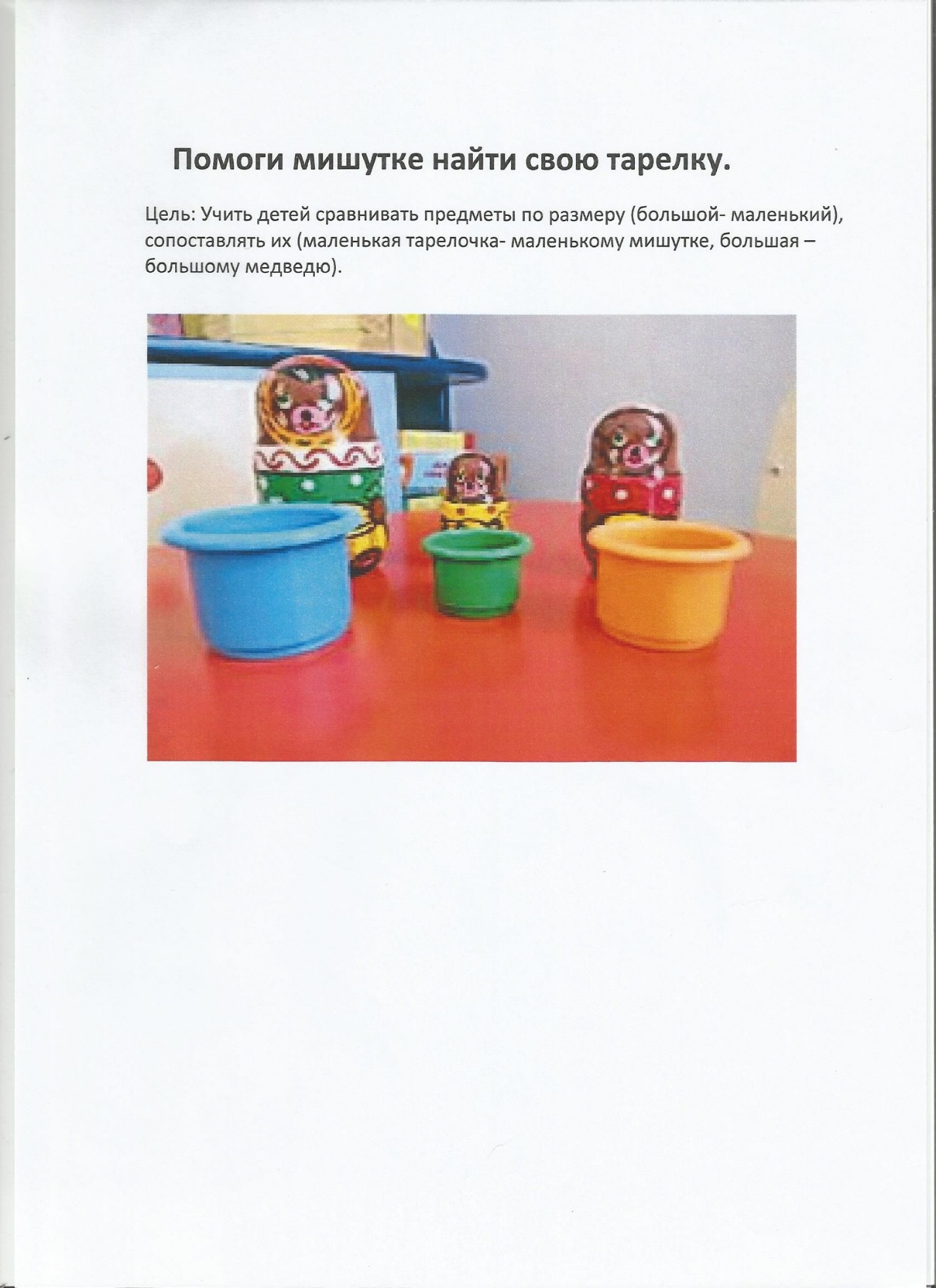 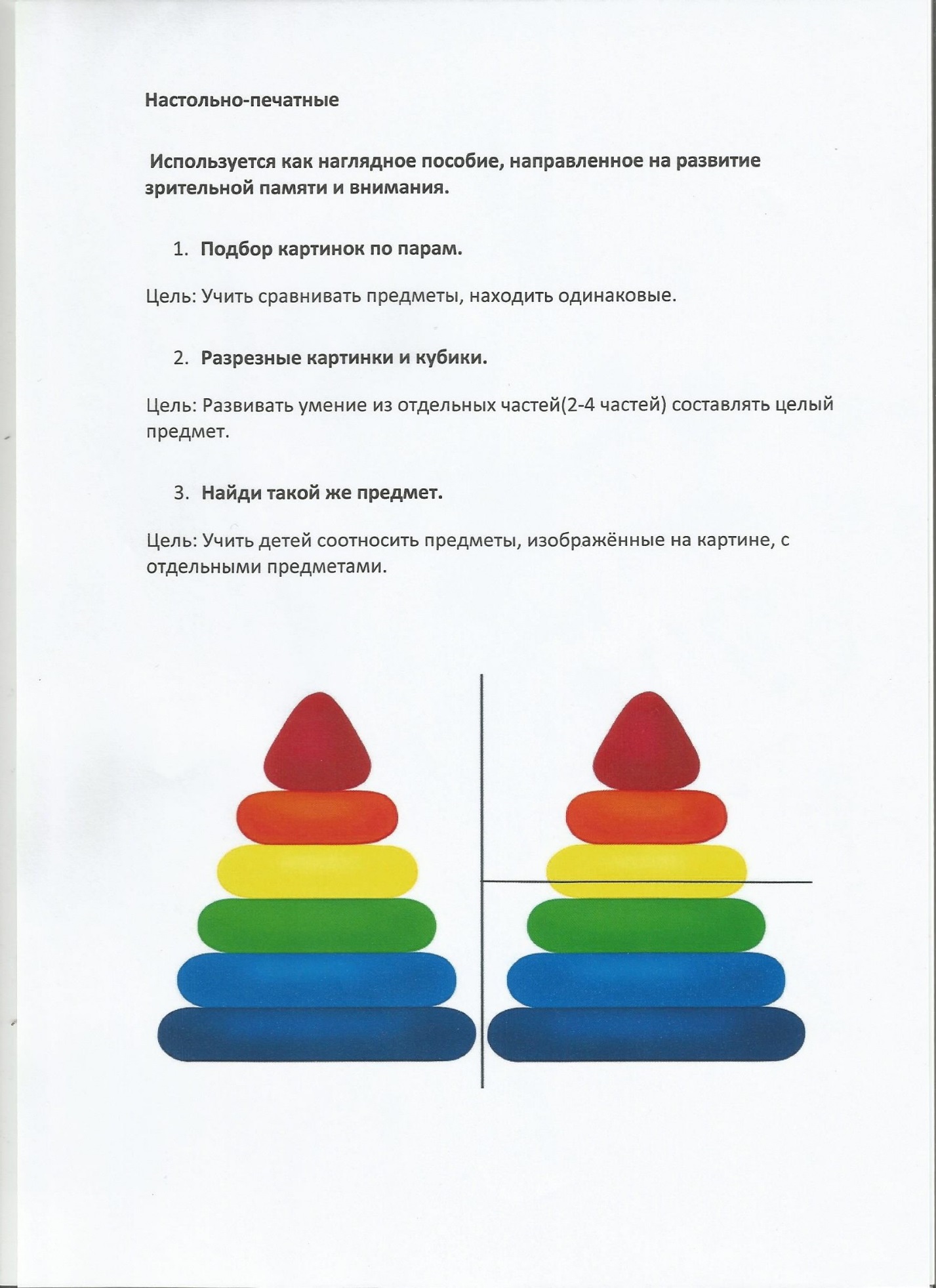 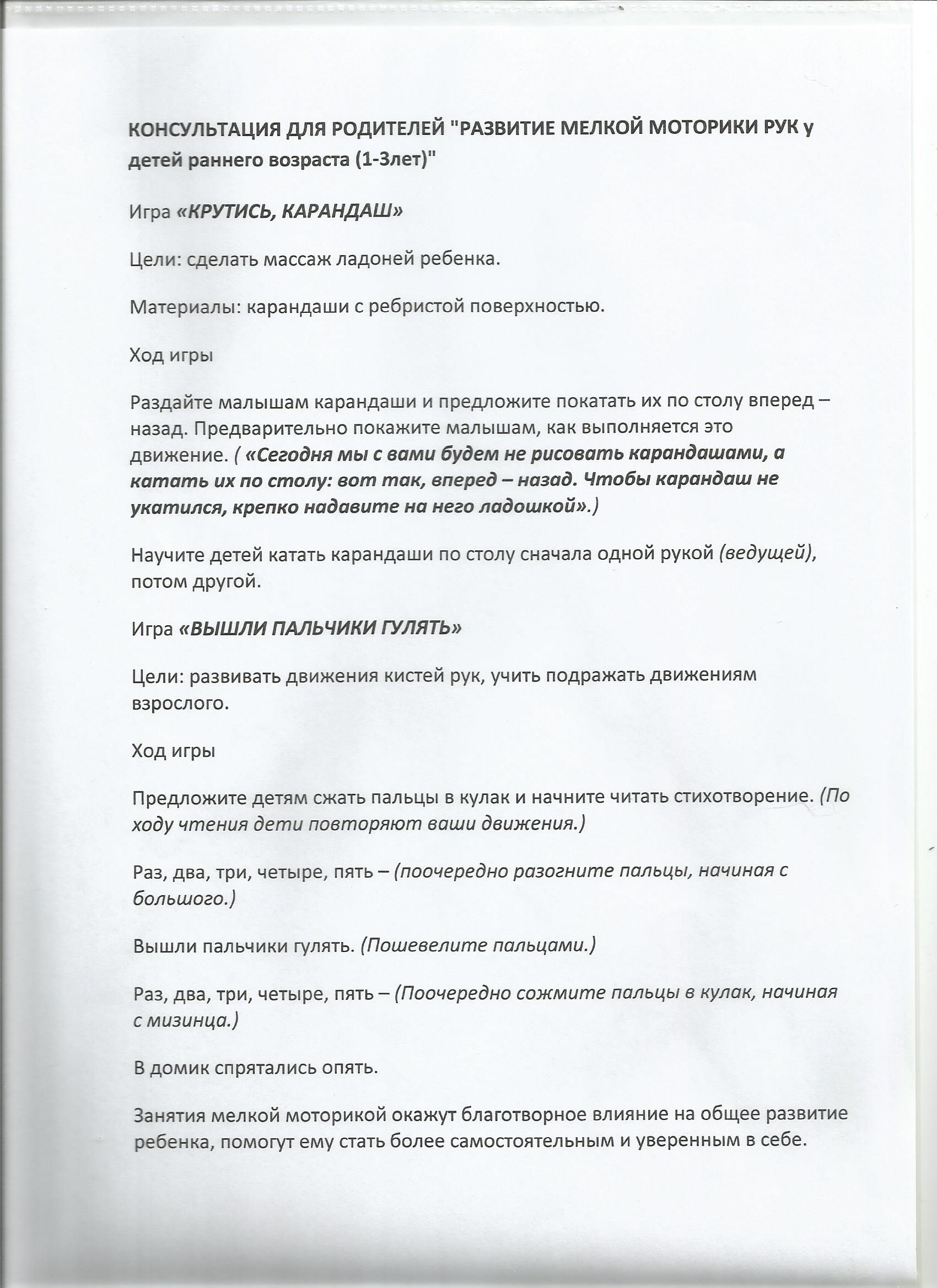 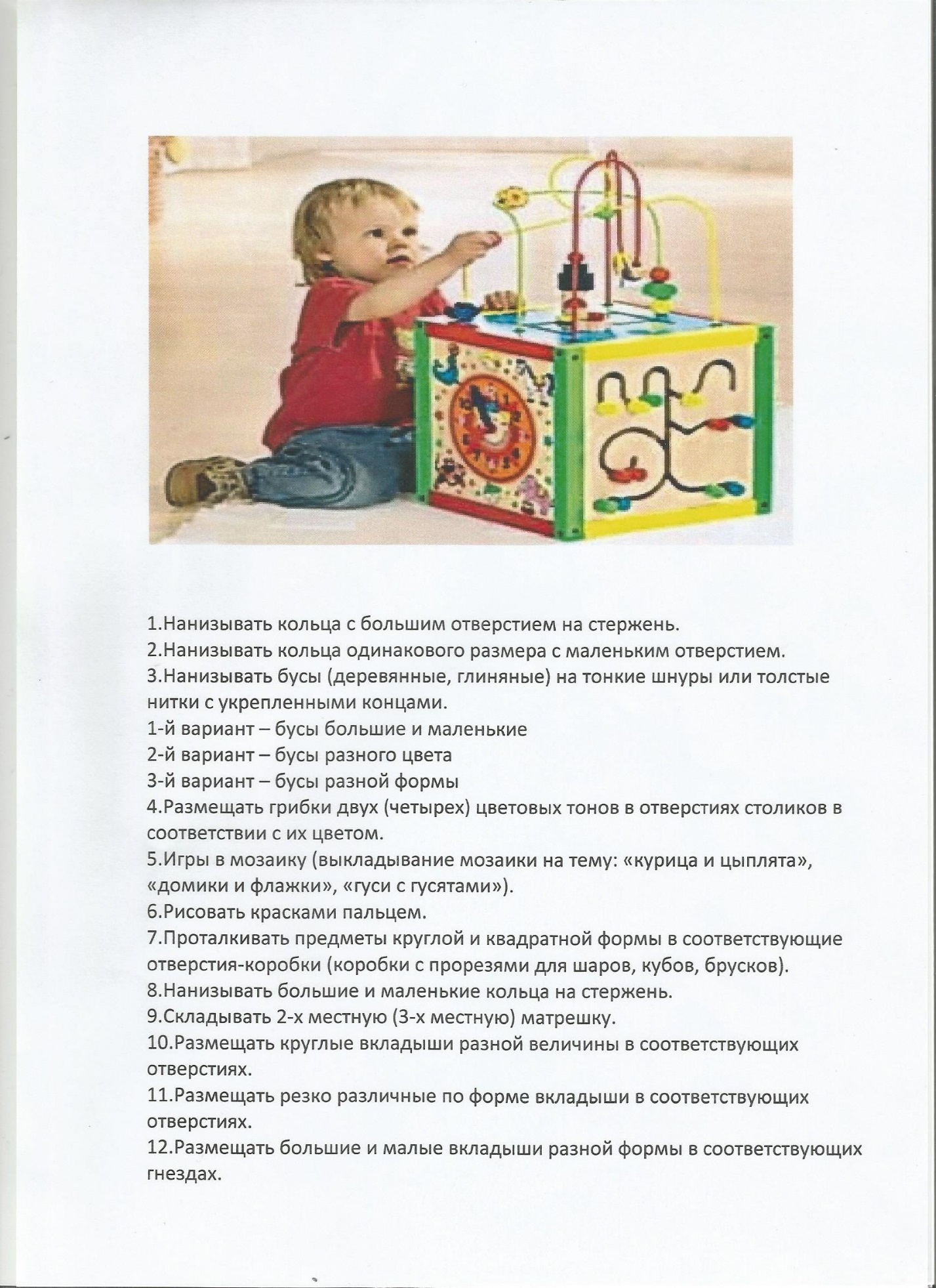 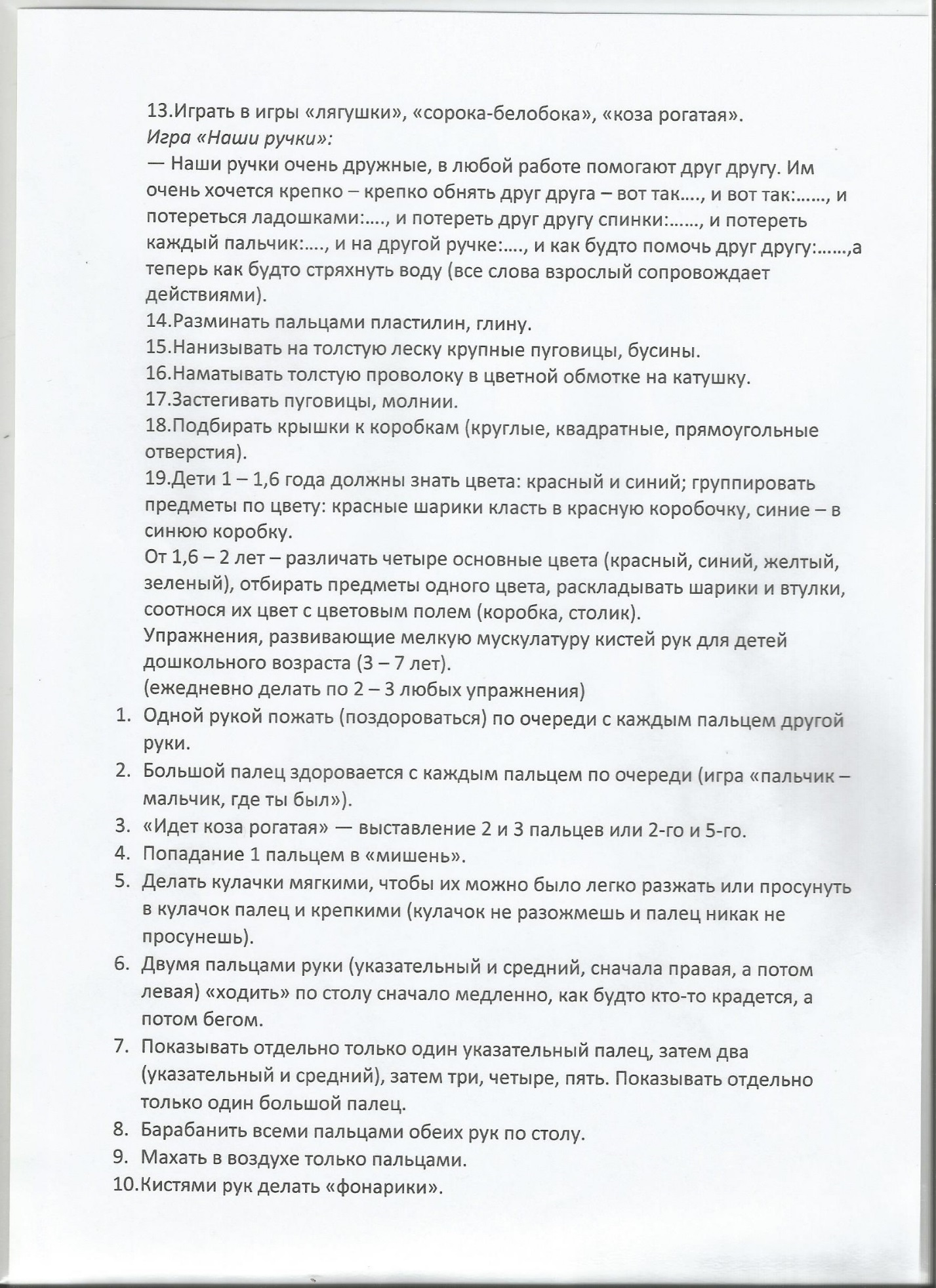 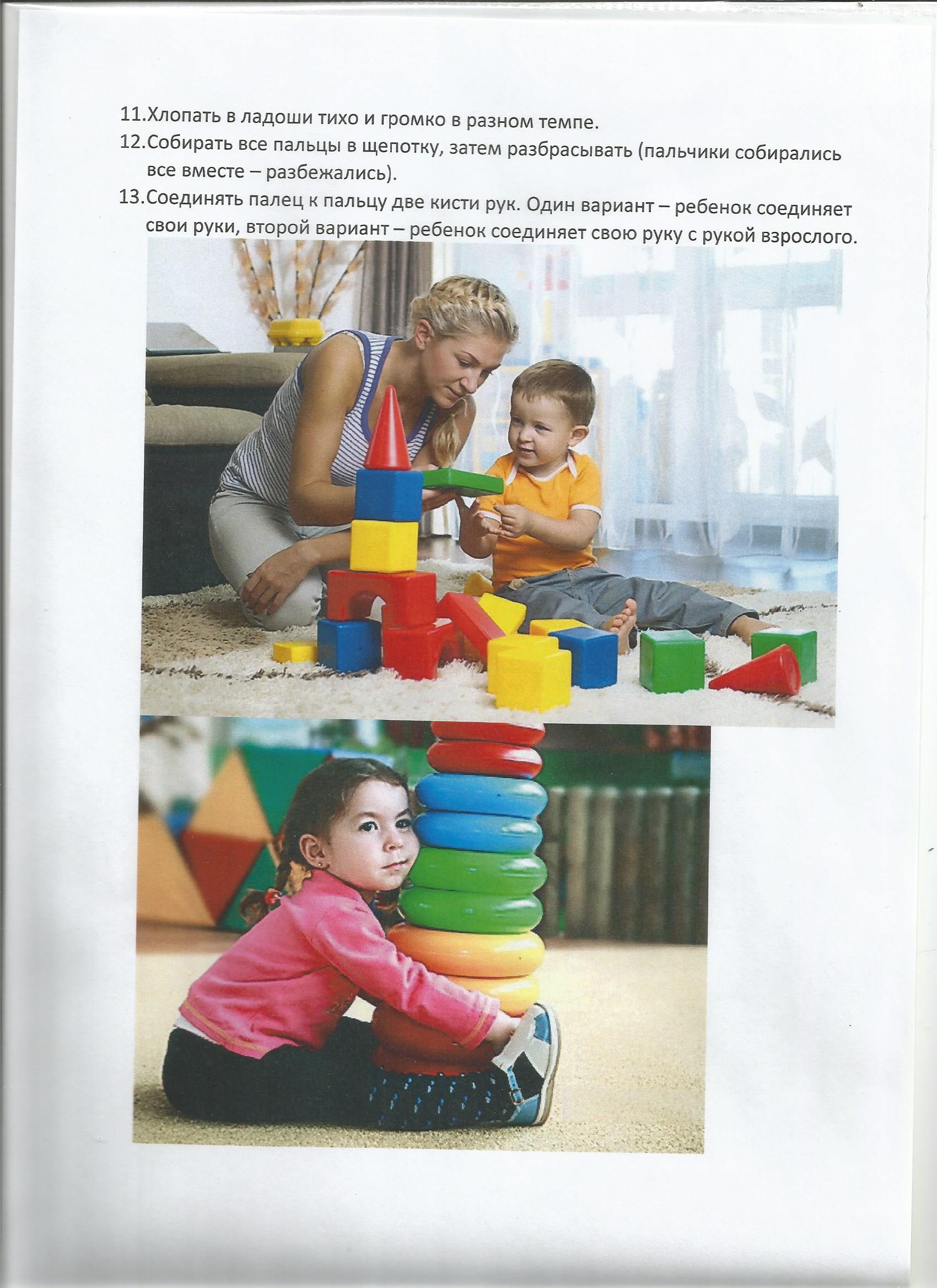 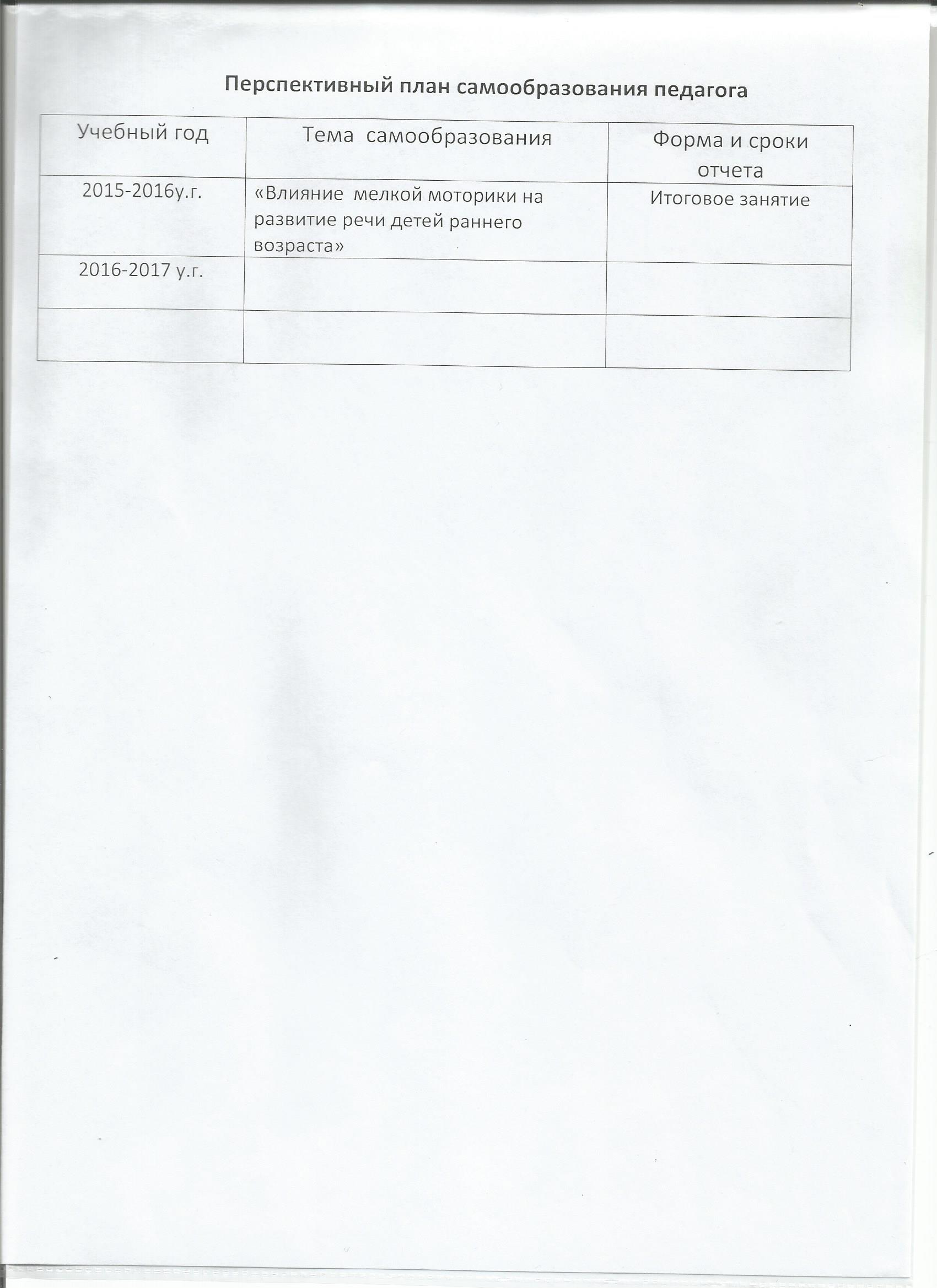 Циклограмма образовательной деятельности с распределением времени в группе раннего возраста детей с РНПерспективный план воспитателя группы раннего возраста с семьями воспитанников на 2016-2017 год. Группа №1 “Колобок”.         Задачи:Охрана и укрепление здоровья детей.Установление между воспитателем и родителями доброжелательных отношений с установкой на будущее деловое сотрудничество. Перспективный план воспитателя группы раннего возраста с семьями воспитанников на 2016-2017 год. Группа №1 “Колобок”.         Задачи:Охрана и укрепление здоровья детей.Установление между воспитателем и родителями доброжелательных отношений с установкой на будущее деловое сотрудничество. 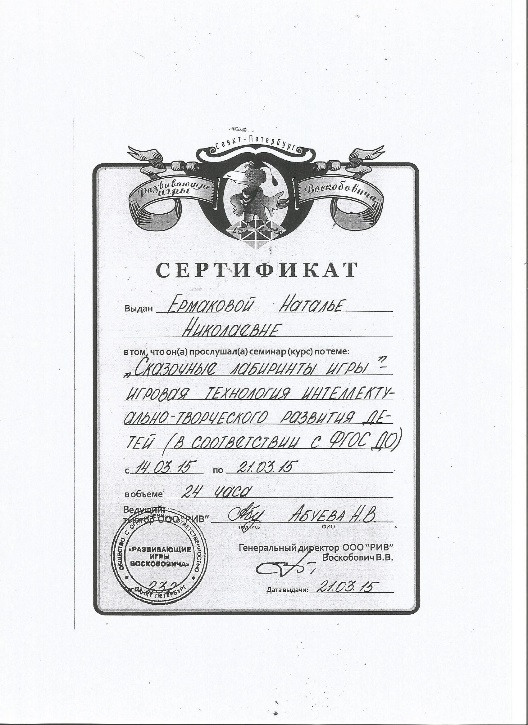 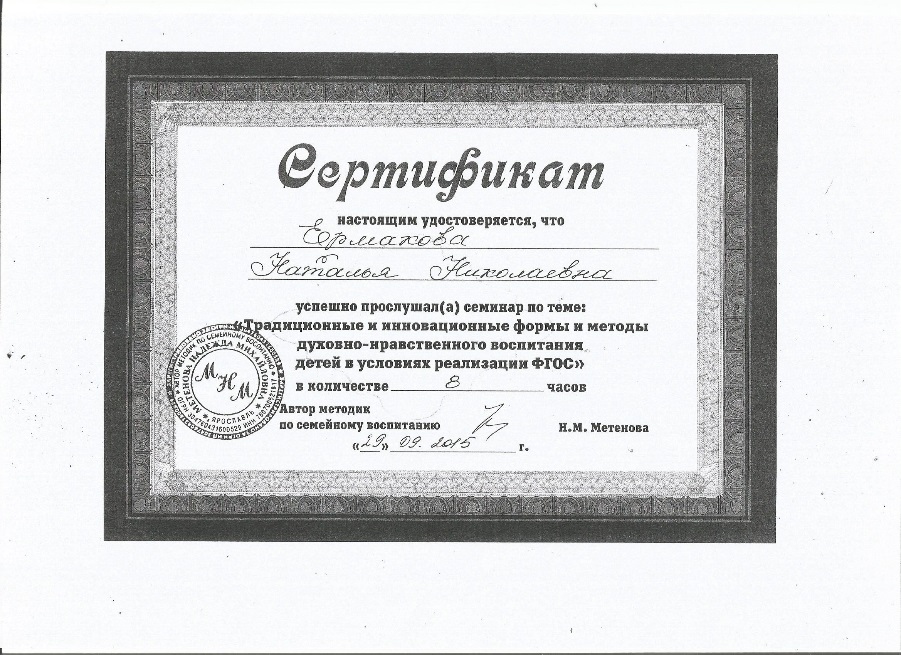 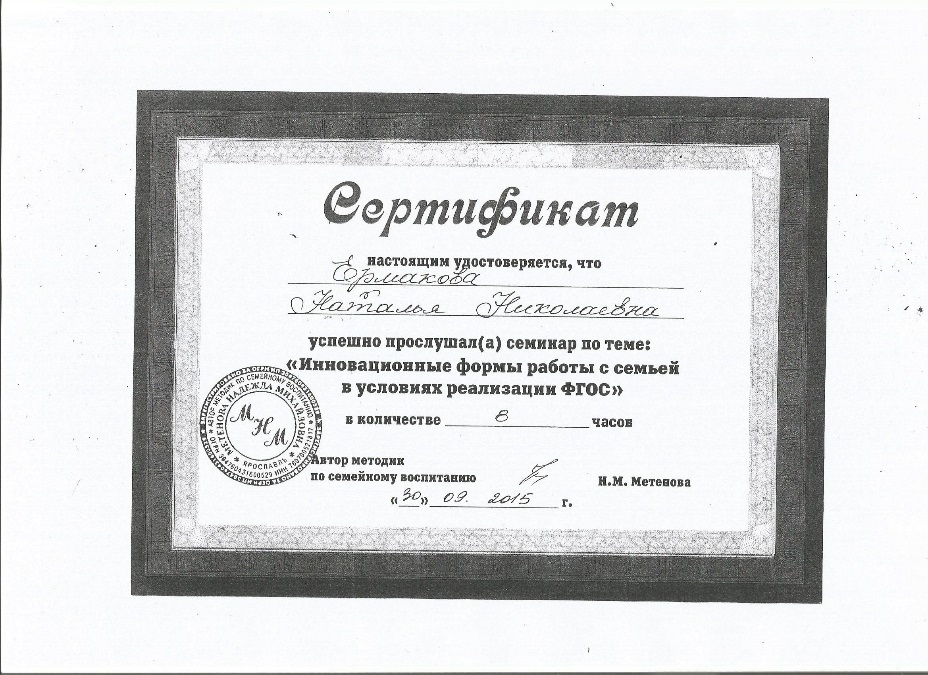 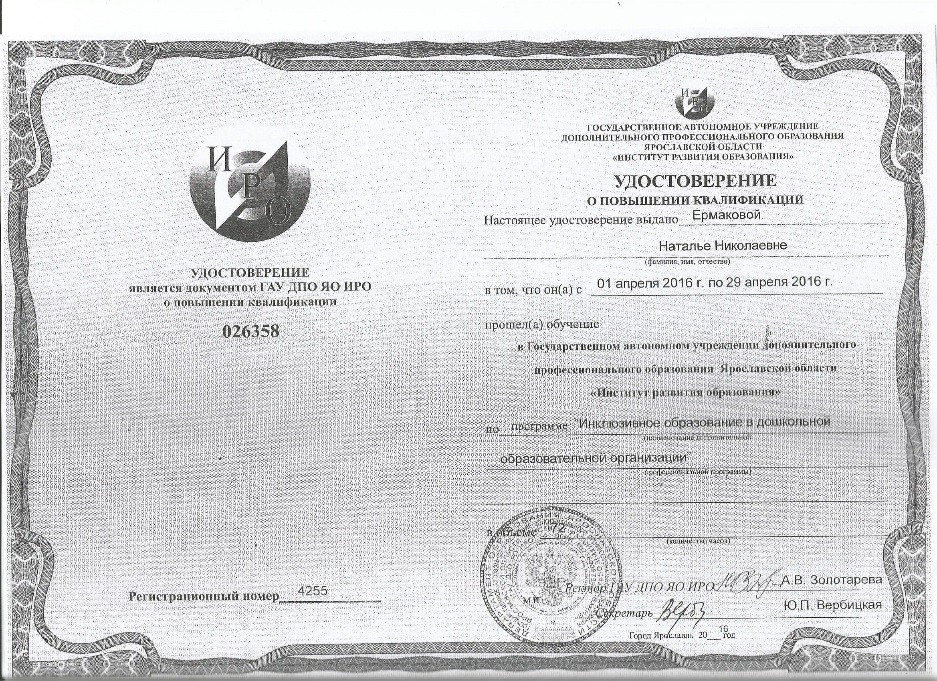       Время            Понедельник                 Вторник               Среда              Четверг               Пятница  7:00 – 8:00      Утренний прём детей.     Работа с родителями.   Дидактические игры по познавательному развитию.    Утренний прём детей.   Работа с родителями.    Дидактические игры   на развитие внимания.      Утренний прём детей.     Работа с родителями. Настольно-печатные игры.    Утренний прём детей.   Работа с родителями.Игры со строительным                     материалом.    Утренний прём детей.   Работа с родителями.Рассматривание сюжетных   картинок и чтение художественной литературы.  8:10 – 8:20                Гимнастика             Гимнастика              Гимнастика              Гимнастика                Гимнастика  8:20 - 8:45Подготовка к завтраку. Завтрак.Подготовка к завтраку. Завтрак.Подготовка к завтраку. Завтрак.Подготовка к завтраку. Завтрак.Подготовка к завтраку.Завтрак.  8:50 – 9:10Подготовка и проведение НОД по подгруппам.Подготовка и проведение НОД по подгруппам.Подготовка и проведение НОД по подгруппам.Подготовка и проведение НОД по подгруппам.Подготовка и проведение НОД по подгруппам.Развитие движений (9:00 – 9:10)Музыкальное (8:45 – 8:55)Расширение ориентировки (9:00 – 9:08)Развитие движений (9:00-9:10)Музыкальное (8:45 – 8:55) 9:20 – 11:10 Подготовка к прогулке. Прогулка.Подготовка к прогулке. Прогулка.Подготовка к прогулке. Прогулка.Подготовка к прогулке. Прогулка.Подготовка к прогулке. Прогулка.11:10 – 11:30   Возвращение с прогулки.Возвращение с прогулки.Возвращение с прогулки.Возвращение с прогулки.Возвращение с прогулки.11:30 – 12:00  Подготовка к обеду. Обед.Подготовка к обеду. Обед.Подготовка к обеду. Обед.Подготовка к обеду. Обед.Подготовка к обеду. Обед.12:00 – 15:00  Подготовка ко сну. Сон.(Работа педагога – написание непосредственно-образовательной деятельности. Подготовка к занятиям.)Подготовка ко сну. Сон.(Работа педагога – написание непосредственно-образовательной деятельности. Подготовка к занятиям.)Подготовка ко сну. Сон.(Работа педагога – написание непосредственно-образовательной деятельности. Подготовка к занятиям.)Подготовка ко сну. Сон.(Работа педагога – написание непосредственно-образовательной деятельности. Подготовка к занятиям.)Подготовка ко сну. Сон.(Работа педагога – написание непосредственно-образовательной деятельности. Подготовка к занятиям.)15:00 – 15:20    Постепенный подъём. Полдник.Постепенный подъём. Полдник.Постепенный подъём. Полдник.Постепенный подъём. Полдник.Постепенный подъём. Полдник.15:30 – 16:00    Самостоятельная деятельность.Самостоятельная деятельность.Самостоятельная деятельность.Самостоятельная деятельность.Самостоятельная деятельность.16:00 – 16:15      Ужин.Ужин.Ужин.Ужин.Ужин.16:15 – 16:25      Подготовка к проведению игры-занятия по подгруппам.Подготовка к проведению игры-занятия по подгруппам.Подготовка к проведению игры-занятия по подгруппам.Подготовка к проведению игры-занятия по подгруппам.Подготовка к проведению игры-занятия по подгруппам.16:30 – 16:40      Подготовка к проведению игры-занятия по подгруппам.Подготовка к проведению игры-занятия по подгруппам.Подготовка к проведению игры-занятия по подгруппам.Подготовка к проведению игры-занятия по подгруппам.Подготовка к проведению игры-занятия по подгруппам.16:40 – 18:00       Прогулка.Прогулка.Прогулка.Прогулка.Прогулка.18:00 – 19:00Самостоятельная деятельность. Уход домой.Самостоятельная деятельность. Уход домой.Самостоятельная деятельность. Уход домой.Самостоятельная деятельность. Уход домой.Самостоятельная деятельность. Уход домой.№ п/п       Направления                                Мероприятия            СрокиОтветственные1.Педагогическая поддержка.Адаптация раннего возраста (папка-передвижка). Консультации воспитателя, специалистов. Памятки.Сентябрь-октябрьЕжедневно1 раз в неделюВоспитатели группы. Специалисты: логопед, психолог.2.Педагогическое просвещение.                                          Родительские собрания: 1. Адаптация.2. Программа воспитания детей раннего возраста.3. Что мы умеем?Сентябрь-октябрьЯнварь-февральАпрель-майВоспитатели группы.Родители.3.Совместная деятельность детей и родителей.                                                Участие в конкурсах:1. Осенний калейдоскоп.2. Подделки из снега.3. Чья масленица лучше?Сентябрь-октябрьЯнварь-февральМартРодители и дети. Воспитатели группы.4.Педагогический мониторинг.Анкетирование по вопросам воспитания и обучения, развитие детей.НоябрьВоспитатели группы. Родители.5.Информирование родителей.Консультации. Наглядная информация.Ежедневное общение с родителями.Родительские собрания. Информационные листовки.Сентябрь-октябрьНоябрь – декабрьЯнварьОктябрь, февраль, майРодители. Воспитатели группы.6.Участие родителей в управлении ДОУ и создании условий.Организация работы родительского комитета.Участие родителей в оформлении РППС группы, участка.В течении учебного года.Воспитатели группы. Родители.№ п/п       Направления                                Мероприятия            СрокиОтветственные1.Педагогическая поддержка.Адаптация раннего возраста (папка-передвижка). Консультации воспитателя, специалистов. Памятки.Сентябрь-октябрьЕжедневно1 раз в неделюВоспитатели группы. Специалисты: логопед, психолог.2.Педагогическое просвещение.                                          Родительские собрания: 1. Адаптация.2. Программа воспитания детей раннего возраста.3. Что мы умеем?Сентябрь-октябрьЯнварь-февральАпрель-майВоспитатели группы.Родители.3.Совместная деятельность детей и родителей.                                                Участие в конкурсах:1. Осенний калейдоскоп.2. Подделки из снега.3. Чья масленица лучше?Сентябрь-октябрьЯнварь-февральМартРодители и дети. Воспитатели группы.4.Педагогический мониторинг.Анкетирование по вопросам воспитания и обучения, развитие детей.НоябрьВоспитатели группы. Родители.5.Информирование родителей.Консультации. Наглядная информация.Ежедневное общение с родителями.Родительские собрания. Информационные листовки.Сентябрь-октябрьНоябрь – декабрьЯнварьОктябрь, февраль, майРодители. Воспитатели группы.6.Участие родителей в управлении ДОУ и создании условий.Организация работы родительского комитета.Участие родителей в оформлении РППС группы, участка.В течении учебного года.Воспитатели группы. Родители.